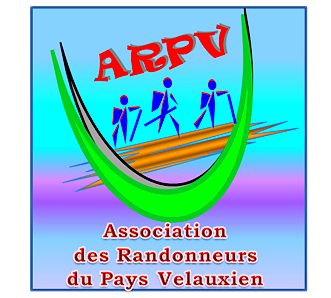 Mardi  20 février 2024VENTABREN chemin en crête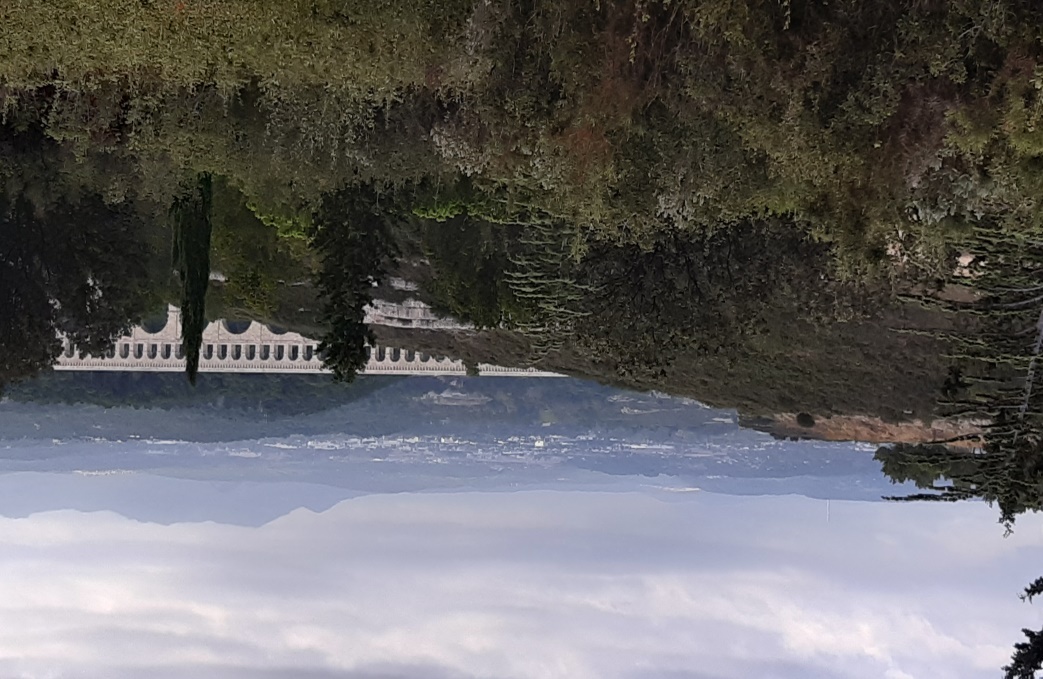 Itinéraire : pour les personnes se rendant au départ de la rando : monter au village de Ventabren, puis à la sortie du village, prendre la route du plateau sportif, se garer sur le parking près du cimetière et de la salle Reine Jeanne, tout au bout du plateau.Coordonnées GPS : N 43.536394° - E  5.294345°Randonnée reconnue par Michèle BIGI et Jacques ISNARDInfos  co-voiturageRendez-vous13h15 - ALDIDépart13 h30Longueur6,4 kmsDurée (hors arrêts)2 h15PénibilitéP1TechnicitéT1Dénivelée cumulé130 mTrajet voiture Km7 kmsObservations :Chaussures de randonnées et bâtons recommandés3 petits raidillons – marche sur pisteChaussures de randonnées et bâtons recommandés3 petits raidillons – marche sur pisteChaussures de randonnées et bâtons recommandés3 petits raidillons – marche sur pisteTrajet en kmKm A.R.Tarif au KmEurosCoût voiturePéage A.R.Total coûtTransportEuros7140.253.50 €03,50Coût à diviser par le nombre total de personnes dans le véhiculePar 2 :  1.75           Par 3 :  1.15 €             Par 4 :   0.87 €      Par 5 : Coût à diviser par le nombre total de personnes dans le véhiculePar 2 :  1.75           Par 3 :  1.15 €             Par 4 :   0.87 €      Par 5 : Coût à diviser par le nombre total de personnes dans le véhiculePar 2 :  1.75           Par 3 :  1.15 €             Par 4 :   0.87 €      Par 5 : Coût à diviser par le nombre total de personnes dans le véhiculePar 2 :  1.75           Par 3 :  1.15 €             Par 4 :   0.87 €      Par 5 : Coût à diviser par le nombre total de personnes dans le véhiculePar 2 :  1.75           Par 3 :  1.15 €             Par 4 :   0.87 €      Par 5 : Coût à diviser par le nombre total de personnes dans le véhiculePar 2 :  1.75           Par 3 :  1.15 €             Par 4 :   0.87 €      Par 5 : 